Was the use of the atomic bomb justified?Document 1The following is an excerpt from historian Laura Hillenbrand’s book Unbroken.  Document 2David Kennedy.  Freedom from Fear.  New York: Oxford University Press, 2001.  Pp. 840-841.Document 3Below is the translated version of the text which appeared on leaflets dropped in Japanese cities in August 1945.  Document 4In December 1946, President Truman wrote a letter to Roman Bohnen, an actor who appeared in the film The Beginning or the End. The film was a documentary-like look at Truman’s decision to drop the atomic bomb on Japan in August 1945.   Below are excerpts from Truman’s letter to Bohnen.Document 5In the evening of August 6, 1945, President Truman and the White House issued a press release concerning the dropping of the atomic bomb.  Below are excerpts from that statement.   Document 6The following is an excerpt from The History Place, a secondary source website compiled by historian Philip Gavin. Was the use of the atomic bomb justified?Document 7Gar Alperovitz, Review of David McCullough's Truman, The Nation, May 10, 1993Document 8On July 17, 1945, a group of scientists working on the Manhattan Project wrote a petition to President Truman asking him not to use the atomic bomb.  Below are excerpts from that petition.Document 9Below are a series of pictures from Hiroshima and Nagasaki in the aftermath of the bomb.  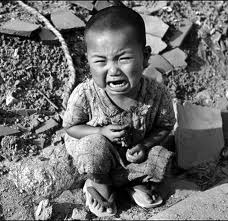 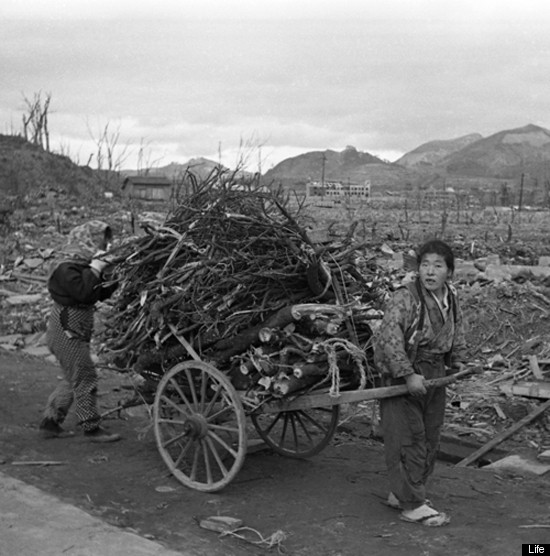 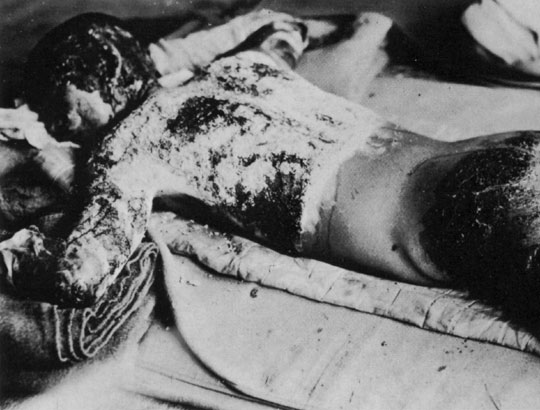 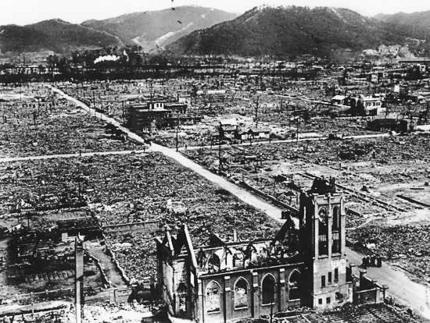 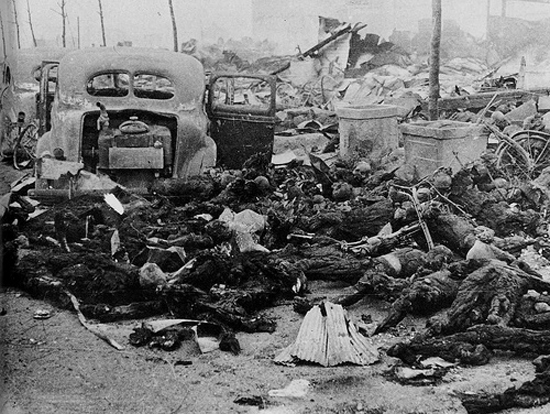 Document 10The following excerpts are from the novel Hiroshima which tells the stories of six survivors of the bombing of Hiroshima.  Document 11From Commonwealth's editorial of August 24, 1945:Document 12American History Textbook, American Vision, pg. 615.Document 13Paul Fussell, a World War II Soldier, Thank God for the Atom Bomb,1990.Document 14 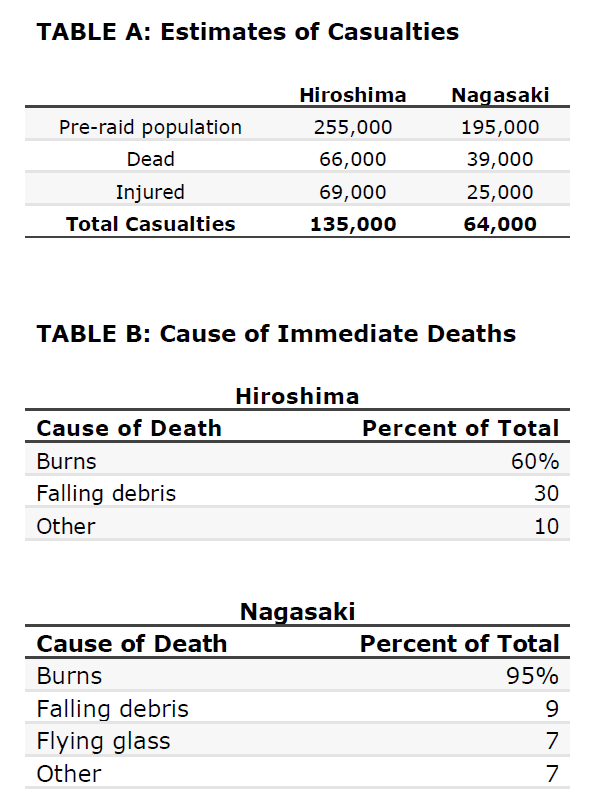 Document 15
Source: Ribowsky, Shiya. “Coroner’s Report,” History Channel.  Video.  Go to the class website.  Under Semester 1, Foreign Policy, World War II, you will find the video under today’s date.  